Protokoll zur Exkursion "Physik in der Medizin"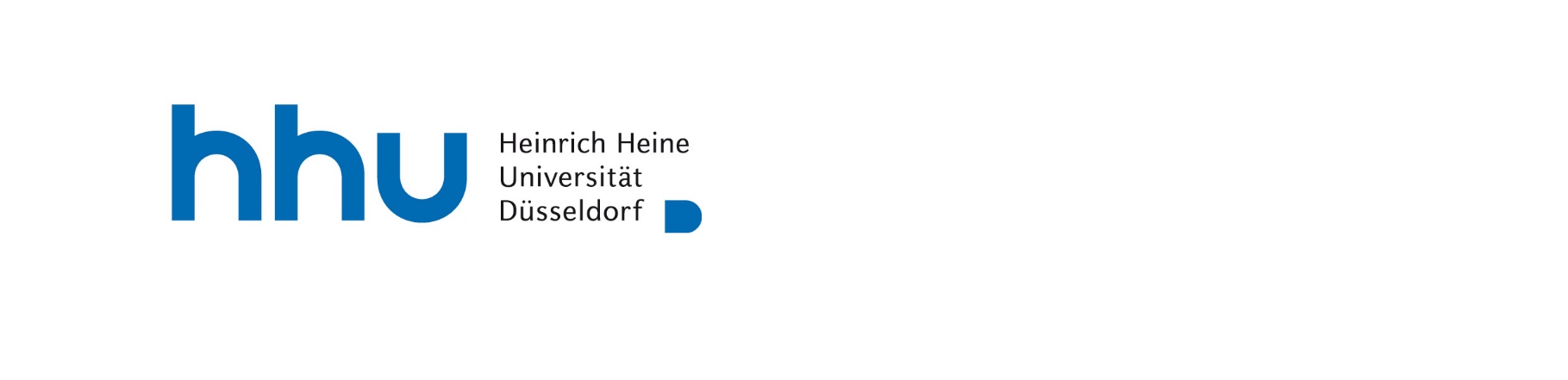 Veranstaltung:Dozierende/r:Einrichtung:Datum der Exkursion:Studierende/rNameMatrikelnummer1. Zusammenfassung des Lehrinhalts (ca. 1500 Zeichen)2. Einordnung in Ihr medizinphysikalisches Vorwissen (ca. 500 Zeichen)3. Entwurf möglicher Forschungs- und/oder Entwicklungsansätze mit Bezug zur       Medizinphysik an der Einrichtung (ca. 1000 Zeichen)4. Quellenangaben5. Erklärung: Dieses Protokoll haben wir eigenständig verfasst und keine anderen als     die angegebenen Hilfsmittel benutzt.Datum, Unterschriften: 